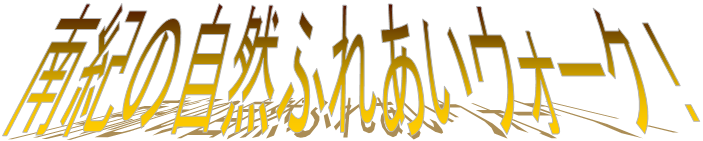 　１０月8日、9日に南紀の自然ふれあいウォークを行いました。　参加者2家族5名と、1日目は古座川町は滝の拝から宝音寺の近くにある古民家まで歩きました。途中、川の傍まで下り、モクズガニ漁見学も行いました。古民家に着いてからは苔玉づくりやバーベキューを行いました。　2日目はあいにくの雨となり、ジオパークセンター見学や橋杭岩見学を行いました。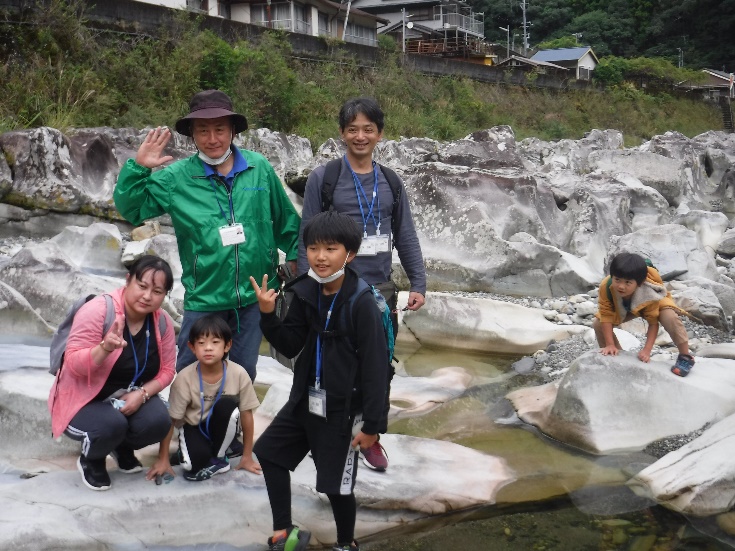 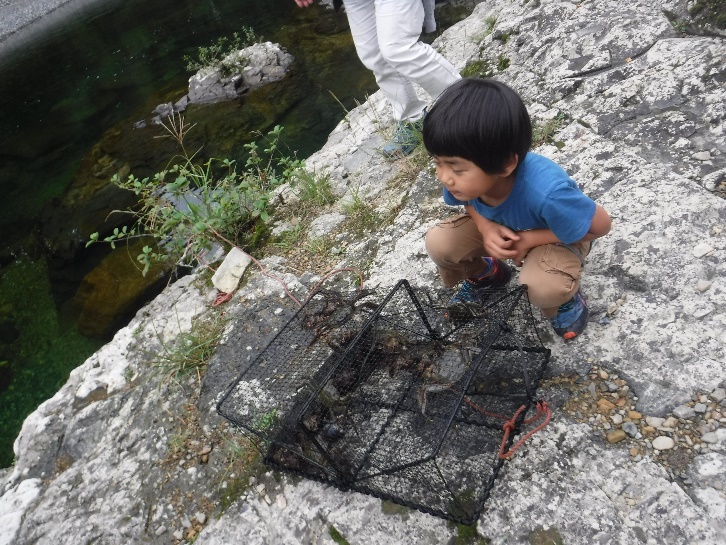 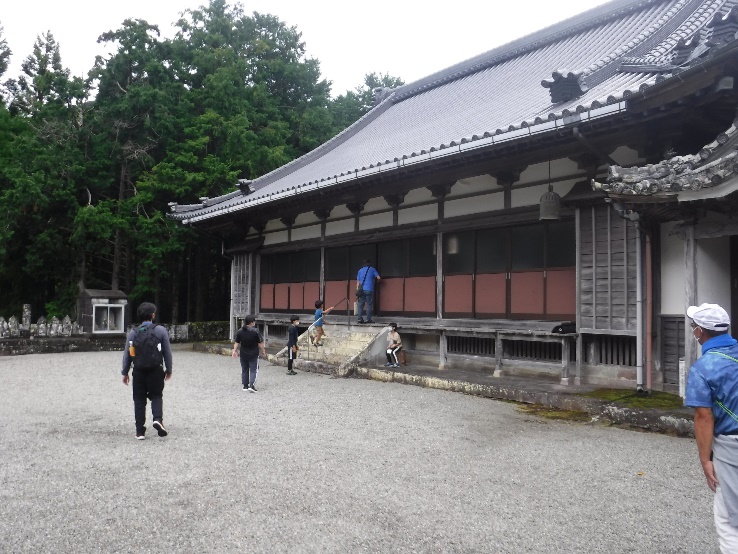 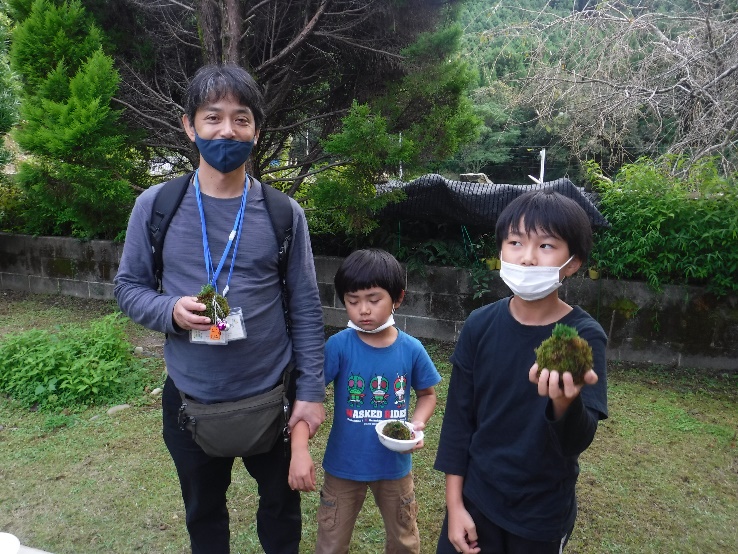 